COMMUNE DE JOUILLAT						Période du 1/09/2022 au 30/09/2022MENUS CANTINECuisinière : Mme Maryline AUCLAIR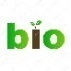 Le fromage est proposé à chaque repas. Il est local. 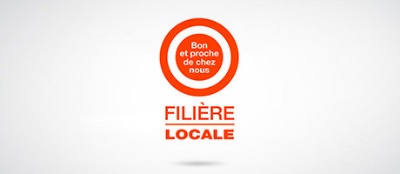 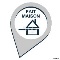 Pour des raisons d’approvisionnement, Maryline se réserve le droit de modifier certaines composantes du menu et vous remercie de votre compréhension.Viande d’origine françaiseLUNDIMARDIJEUDIVENDREDI1/09         Salade de tomatesSauté de dinde 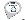 Jardinières de légumesCompote et spéculos2/09ConcombresLégumes farciesRiz BasmatiFruits de saison05/09Salade composéeCôte de porc à la BercyPommes noisetteMousses au chocolat06/09Carottes râpées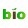 Steaks hachésCoquillettesPetits suisses08/09Feuilleté fromageOmelette aux pommes de terre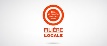 Cocktail de fruits 9/09RadisPoisson en papilloteBléGlace12/09Betteraves rouges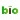 Cuisse de PouletFrites  Yaourt aux fruits13/09AspergesBoulettes de bœuf         SemouleFromage blanc15/09Salade verte/dés de fromageLasagnes de légumesCrème dessert16/09Salade de pâtesFilet meunièreCourgettes grillées           Fruits19/09MacédoineCordon bleus / haricots vertsGâteau de semoule20/09MelonChili con carne           Sorbet22/09Salade de lentillesRisotto champignonsYaourt nature23/09Avocat /thon/mayoEmincé de volailleRatatouilleRiz au lait26/09Taboulé Roti de dindeCarottes persilléesLiégeois27/09Brocoli vinaigretteSaucisse de veauPuréeFruits29/09                  Œufs/MayonnaiseGratin de gnocchi à la tomate                  Compotes23/09SaucissonPâtes carbonaraGâteau anniversaire du moist